IDROTTSRABATTEN – KALENDER! Vecka 38	Vecka 38/39/40Vecka 40/41

Vecka 42	TACK FÖR ETT BRA JOBB!!! 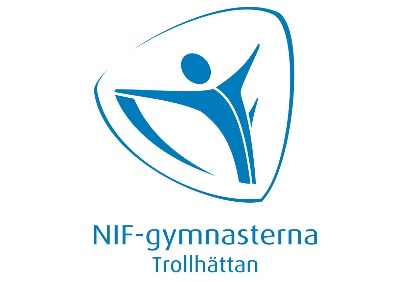 